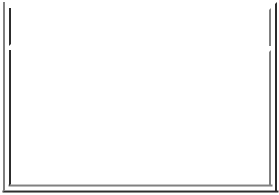 Filed pursuant to Section 16(a) of the Securities Exchange Act of 1934or Section 30(h) of the Investment Company Act of 1940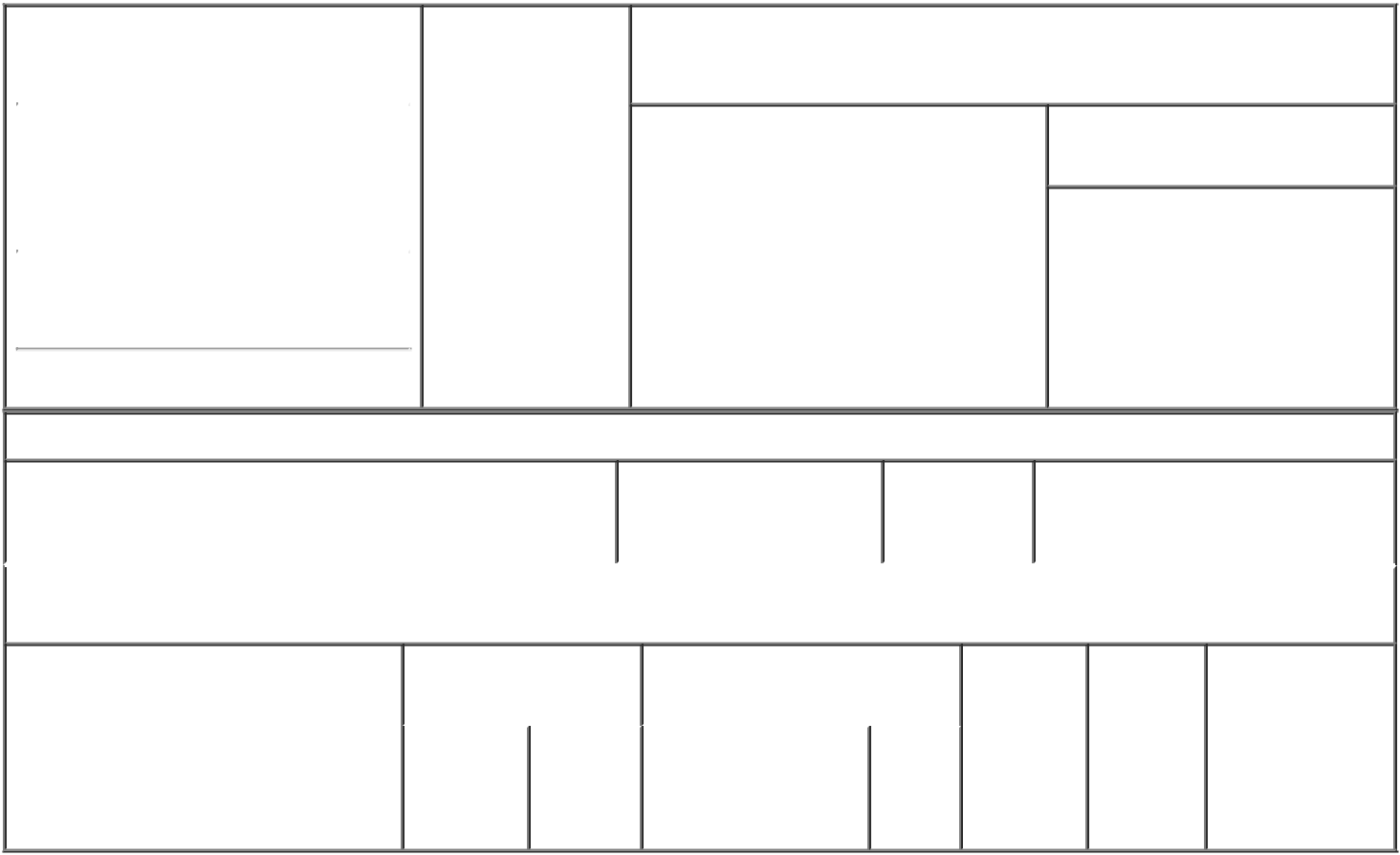 3. Issuer Name and Ticker or Trading Symbolbiote Corp. [ BTMD ]Relationship of Reporting Person(s) to Issuer(Check all applicable)X	Director	10% OwnerOfficer (give	Other (specifytitle below)	below)If Amendment, Date of Original Filed (Month/Day/Year)Individual or Joint/Group Filing (Check Applicable Line)Form filed by One Reporting PersonForm filed by More than One Reporting Person(City)	(State)	(Zip)Table I - Non-Derivative Securities Beneficially OwnedTable II - Derivative Securities Beneficially Owned(e.g., puts, calls, warrants, options, convertible securities)Explanation of Responses:Remarks:No securities beneficially owned. Exbibit List - Exhibit 24 - Power of AttorneyNo securities are beneficially owned./s/ Morgan Lloyd, as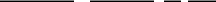 Attorney-in-Fact for Dana  05/31/2022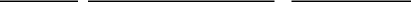 L. Jacoby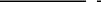 Intentional misstatements or omissions of facts constitute Federal Criminal Violations See 18 U.S.C. 1001 and 15 U.S.C. 78ff(a). Note: File three copies of this Form, one of which must be manually signed. If space is insufficient, see Instruction 6 for procedure.Persons who respond to the collection of information contained in this form are not required to respond unless the form displays a currently valid OMB Number.Exhibit 24POWER OF ATTORNEY(For Executing Form ID and Forms 3, 4 and 5)Know all by these presents, that the undersigned hereby constitutes and appoints each of Meghana Begur, Morgan Lloyd and Cathy Rude of Cooley LLP, and Marybeth Conlon and Kendal McNeely of biote Corp. (the "Company"), signing individually, the undersigned's true and lawful attorneys-in-fact and agents to:Prepare, execute in the undersigned's name and on the undersigned's behalf, and submit to the Securities and Exchange Commission (the "SEC") a Form ID,Uniform Application for Access Codes to File on EDGAR, including amendments thereto, and any other documents necessary or appropriate to obtain codes and passwords enabling the undersigned to make electronic filings with the SEC of reports required by Section 16(a) of the Securities Exchange Act of 1934, as amended (the "Exchange Act"), or any rule or regulation thereunder;Prepare, execute in the undersigned's name and on the undersigned's behalf, and submit to the SEC Form ID and Forms 3, 4 and 5 (including amendments theretoand joint filing agreements in connection therewith) in accordance with Section 16(a) of the Exchange Act and the rules thereunder in the undersigned's capacity as an officer, director or beneficial owner of more than 10% of a registered class of securities of the Company;Do and perform any and all acts for and on behalf of the undersigned that may be necessary or desirable to prepare and execute any such Form ID and Forms3, 4 or 5 (including amendments thereto and joint filing agreements in connection therewith) and file such forms with the SEC and any stock exchange, self-regulatory association or any similar authority; andTake any other action of any type whatsoever in connection with the foregoing that, in the opinion of such attorney-in-fact, may be of benefit to,in the best interest of, or legally required of the undersigned, it being understood that the documents executed by the attorney-in-fact on behalf of the undersigned pursuant to this Power of Attorney shall be in such form and shall contain such terms and conditions as the attorney-in-fact may approve in the attorney-in-fact's discretion.The undersigned hereby grants to each such attorney in fact full power and authority to do and perform any and every act and thing whatsoever requisite, necessary, or proper to be done in the exercise of any of the rights and powers herein granted, as fully to all intents and purposes as the undersigned might or could do if personally present, with full power of substitution or revocation, hereby ratifying and confirming all that such attorney in fact, or such attorney in fact's substitute or substitutes, shall lawfully do or cause to be done by virtue of this power of attorney and the rights and powers herein granted. The undersigned acknowledges that the foregoing attorneys-in-fact, and their substitutes, in serving in such capacity at the request of the undersigned, are not assuming (nor is the Company assuming) any of the undersigned's responsibilities to comply with Section 16 of the Exchange Act.This Power of Attorney shall remain in full force and effect until the earliest to occur of (a) the undersigned is no longer required to file Form ID or Forms3, 4 and 5 with respect to the undersigned's holdings of and transactions in securities issued by the Company, (b) revocation by the undersigned in a signed writing delivered to the Company and the foregoing attorneys-in fact or (c) as to any attorney-in-fact individually, until such attorney-in-fact is no longer employed by the Company or Cooley LLP, as applicable.IN WITNESS WHEREOF, the undersigned has caused this Power of Attorney to be executed as of the date written below.Date:	May 23, 2022By:	/s/ Dana JacobyName:	Dana JacobySEC Form 3FORM 3UNITED STATES SECURITIES AND EXCHANGECOMMISSIONCOMMISSIONCOMMISSIONOMB APPROVALOMB APPROVALOMB APPROVALWashington, D.C. 20549Washington, D.C. 20549Washington, D.C. 20549OMB Number:3235-OMB Number:3235-OMB Number:0104INITIAL STATEMENT OF BENEFICIAL OWNERSHIP OF0104INITIAL STATEMENT OF BENEFICIAL OWNERSHIP OFEstimated average burdenEstimated average burdenEstimated average burdenSECURITIESresponse:0.5hours per1. Name and Address of Reporting Person*1. Name and Address of Reporting Person*1. Name and Address of Reporting Person*2. Date of EventJacoby Dana LynnJacoby Dana LynnRequiring StatementJacoby Dana LynnJacoby Dana Lynn(Month/Day/Year)05/26/2022(Last)(First)(Middle)C/O BIOTE CORP.C/O BIOTE CORP.1875 W. WALNUT HILL LN #1001875 W. WALNUT HILL LN #1001875 W. WALNUT HILL LN #100(Street)IRVINGTX750381. Title of Security (Instr. 4)2. Amount of Securities3. Ownership4. Nature of Indirect Beneficial4. Nature of Indirect BeneficialBeneficially Owned (Instr.Form: DirectOwnership (Instr. 5)Ownership (Instr. 5)4)(D) or Indirect(I) (Instr. 5)1. Title of Derivative Security (Instr. 4)2. Date Exercisable and2. Date Exercisable and3. Title and Amount of Securities3. Title and Amount of Securities4.5.6. Nature ofExpiration DateExpiration DateUnderlying Derivative SecurityUnderlying Derivative SecurityConversionOwnershipIndirect Beneficial(Month/Day/Year)(Month/Day/Year)(Instr. 4)or ExerciseForm:Ownership (Instr.Price ofDirect (D)5)AmountPrice ofDirect (D)5)AmountDerivativeor IndirectorSecurity(I) (Instr. 5)NumberDateExpirationofExercisableDateTitleShares** Signature of ReportingDatePersonDatePersonReminder: Report on a separate line for each class of securities beneficially owned directly or indirectly.* If the form is filed by more than one reporting person, see Instruction 5 (b)(v).